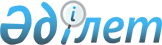 О Чиканаеве К.Постановление Правительства Республики Казахстан от 21 июня 2012 года № 811      Правительство Республики Казахстан ПОСТАНОВЛЯЕТ:

      назначить Чиканаева Казбека заместителем Председателя Агентства Республики Казахстан по управлению земельными ресурсами.      Премьер-Министр

      Республики Казахстан                       К. Масимов
					© 2012. РГП на ПХВ «Институт законодательства и правовой информации Республики Казахстан» Министерства юстиции Республики Казахстан
				